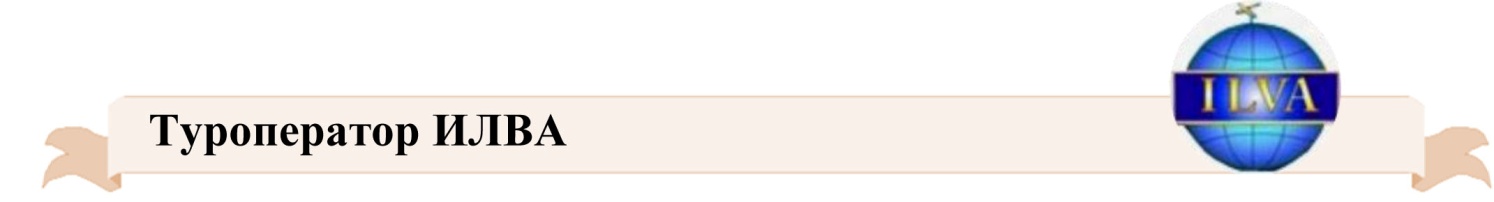 Вена - Мюнхен (3 дня) - замки Баварии* - Зальцбург* - ПрагаДаты выезда: 19.12.15, 28.12.151 дн05.30 - выезд из Минска (автовокзал «Центральный»). Транзит по территории РБ (~350 км), прохождение границы РБ и РП. Транзит по Польше (~650 км). Ночлег в отеле на территории Чехии.2 днЗавтрак. Переезд в Вену (~300 км) - столицу Австрии, где ароматы кофе, роз и штруделей кружатся в вальсе с имперскими постройками Габсбургов - самых успешных мирных аристократов Европы. Пешеходная экскурсия по центральной части города (~1,5 часа): Хофбург (внутренние дворики), Собор Святого Михаила, пешеходная улица Грабен, Чумная колонна, Собор Святого Стефана, Королевская усыпальница, Альбертина, Венская опера и др. Свободное время (не более 2 часов). Переезд на ночлег в отель в пригороде Мюнхена (~380км).3 днЗавтрак. Переезд в Центральную часть Мюнхена, самого колоритного города Германии. Вы окунётесь в потрясающую атмосферу столицы Баварии, которая славится не только самой известной в мире пивной, заводом БМВ и Октоберфестом. Обзорная экскурсия по историческому центру: Мариенплатц, Ратуша, Собор Фрауенкирхе, церковь Св. Михаила, резиденция курфюрстов, церковь Св. Петра и дрСвободное время.*Для желающих экскурсия «Баварские замки». Переезд к замкам Нойшванштайн и Хоеншвангау, посещение Нойшванштайна - символа Баварии, эмблемы Диснея, прекрасного сказочного замка в окружении дикой горной природы, построенного под впечатлением о легенде о Лоенгрине. Осмотр великолепных интерьеров, прогулка по окрестностям, панорамные виды на замок с моста Мариенбрюке - места столь любимые Вагнером, благодаря которым и появился балет «Лебединое озеро».Ночлег в отеле в пригороде Мюнхена.4 днЗавтрак. Свободное время в Мюнхене.*Для желающих - экскурсия в Зальцбург (~70 км) - город Моцарта. Обзорная экскурсия по историческому центру: Кафедральный собор, аббатство Св.Петра, церковь францисканцев, улица Гетрайдгассе, дом Моцарта, Юденгассе, Старый рынок, дворец Мирабель и др..Ночлег в отеле в пригороде Мюнхена.5 днЗавтрак. Выселение из отеля, переезд в центральную часть города. Свободное время без использования автобуса.*Желающие могут посетить термальный комплекс Эрдинг-Терме.Переезд на ночлег на территории Чехии (~320 км).6 днЗавтрак.*Утром, для желающих - экскурсия на крупнейший пивоваренный завод Чехии - Pilsner Urquell с дегустацией свежесваренного чешского пива.Переезд в центр Праги. Обзорная пешеходная экскурсия по Нижнему городу: Староместская площадь, Вацлавская площадь, Пороховая башня и др. Свободное время без использования автобуса.*Для желающих более подробно познакомиться с городом в свободное время может быть организована экскурсия по Вехнему городу Праги: собор Св. Вита, старинные монастыри и площади и пр.*Прогулка с экскурсией на кораблике по Влтаве.Ночной переезд (~1200 км).7 днПрибытие в Минск во второй половине дня.Туристическая фирма «ИЛВА»210026. Витебск, ул. Ленина, 53+375 212 35 99 76; +375 212 35 99 77;+375 29 8959505; +375 44 5908050
e-mail: ilva2000@yandex.bywww.ilva.byТуристическая фирма «ИЛВА»210026. Витебск, ул. Ленина, 53+375 212 35 99 76; +375 212 35 99 77;+375 29 8959505; +375 44 5908050
e-mail: ilva2000@yandex.bywww.ilva.by